DEVAM EDEN PROJE İZLEME VE DEĞERLENDİRMEFORMU ŞABLONU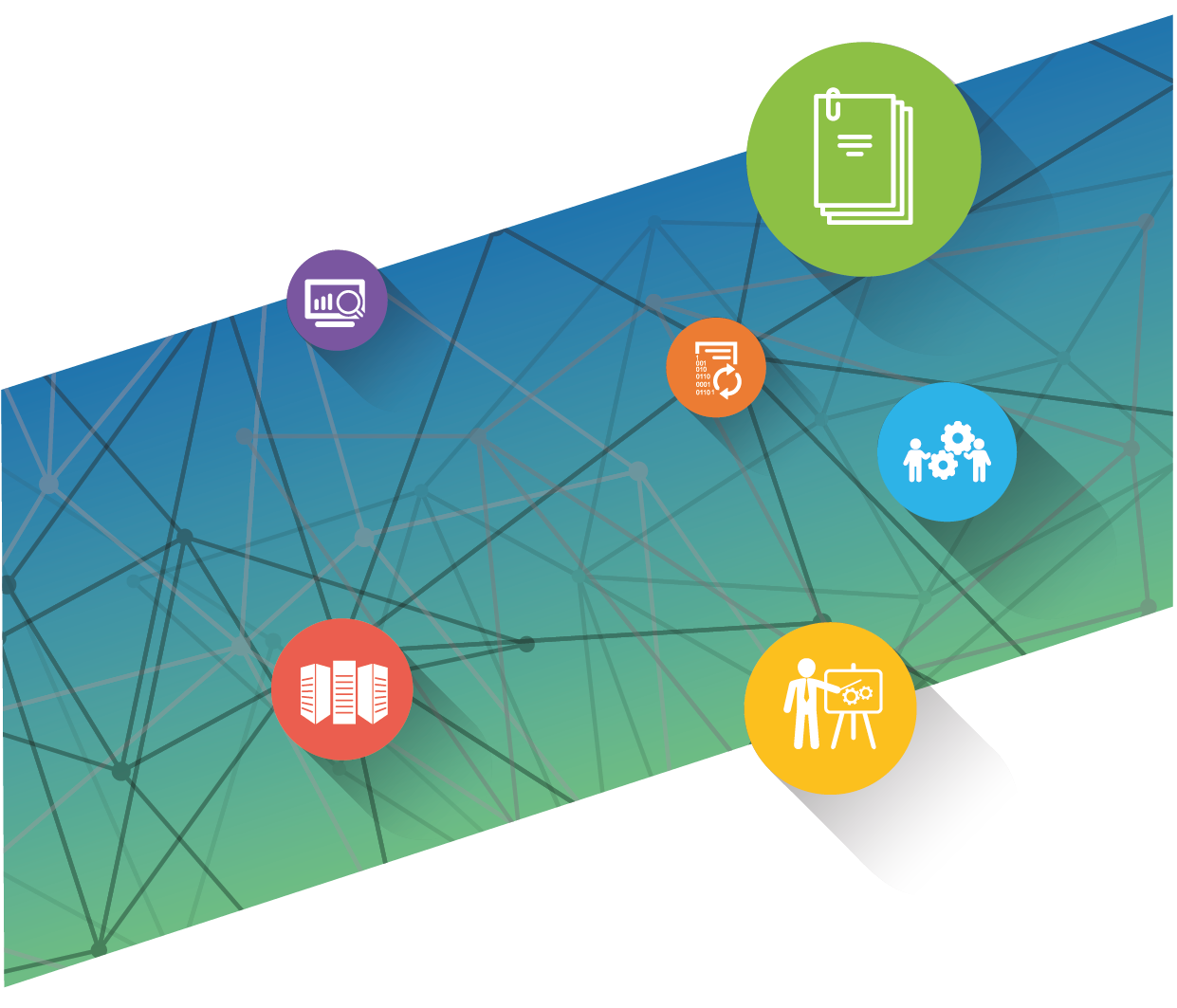 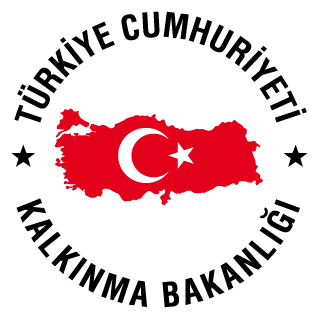 Temmuz 2017PROJE SAHİBİ KURUM ADIPROJENİN ADIGG/MM/YYYYVersiyon 0.1DOKÜMAN KONTROL VE ONAYIDeğişiklik Tarihçesi Ve HazırlayanlarProje Teklifi Kurum Onayları TERİMLER VE KISALTMALAR(Değerlendirme raporlarında geçen ve tanımının yapılmasına ihtiyaç duyulan terimler burada verilecektir.)PROJE İZLEME RAPORUProje İzleme FormuProjenin başlangıç tarihi : …/…/ 20....Maliyet ve Harcamaların Yıllara Göre Dağılımı	Bilgi ve İletişim Teknolojileri Projelerine Ait Maliyet ve Harcamaların Yıllara Göre Dağılımı Tablosu (EK A8) doldurulup, bu dokümana ek olarak iletilmelidir.PERFORMANS DEĞERLENDİRME RAPORURev. NoYayın TarihiYayın NedeniHazırlayan(lar)GöreviProjedeki RolüAdı SoyadıTarihİmzaHizmet Birimi Onayı.../.../20..Strateji Birimi Onayı.../.../20..Bilgi Sistemleri / Bilgi İşlem / Hizmet Sunumu Onayı.../.../20..Kurum Yetkilisi Onayı.../.../20..Terim / KısaltmaTanımİş Paketi No/Adıİş Paketi No/AdıI. YılI. YılI. YılI. YılI. YılI. YılI. YılI. YılI. YılI. YılI. YılI. YılII. YılII. YılII. YılII. YılII. YılII. YılII. YılII. YılII. YılII. YılII. YılII. YılIII. YılMaliyet(…. Yılı Fiyatlarıyla)(Bin TL)İş Paketi No/Adıİş Paketi No/Adı1-3. ay1-3. ay1-3. ay4-6. ay4-6. ay4-6. ay7-9. ay7-9. ay7-9. ay10-12. ay10-12. ay10-12. ay13-15. ay13-15. ay13-15. ay16-18. ay16-18. ay16-18. ay19-21. ay19-21. ay19-21. ay22-24. ay22-24. ay22-24. ay…Maliyet(…. Yılı Fiyatlarıyla)(Bin TL)1.Planlanan1.Gerçekleşen1.1Planlanan1.1Gerçekleşen1.2.Planlanan1.2.Gerçekleşen2.Planlanan2.Gerçekleşen3.Planlanan3.Gerçekleşen4.Planlanan4.Gerçekleşen5.Planlanan5.Gerçekleşen5.GerçekleşenToplam TutarToplam TutarToplam TutarToplam TutarToplam TutarToplam TutarToplam TutarToplam TutarToplam TutarToplam TutarToplam TutarToplam TutarToplam TutarToplam TutarToplam TutarToplam TutarToplam TutarToplam TutarToplam TutarToplam TutarToplam TutarToplam TutarToplam TutarToplam TutarToplam TutarToplam TutarToplam TutarProje Uygulamasının AnaliziProje Uygulamasının AnaliziProje Uygulamasının AnaliziProje Uygulamasının AnaliziProje Uygulamasının AnaliziProje Uygulamasının AnaliziProje Uygulamasının AnaliziProje Uygulamasının AnaliziProje Uygulamasının AnaliziProje Uygulamasının AnaliziProje Uygulamasının AnaliziProje Uygulamasının AnaliziProje Uygulamasının AnaliziProje Uygulamasının AnaliziProje Uygulamasının AnaliziProje Uygulamasının AnaliziProje Uygulamasının AnaliziProje Uygulamasının AnaliziProje Uygulamasının AnaliziProje Uygulamasının AnaliziProje Uygulamasının AnaliziProje Uygulamasının AnaliziProje Uygulamasının AnaliziProje Uygulamasının AnaliziProje Uygulamasının AnaliziProje Uygulamasının AnaliziProje Uygulamasının AnaliziProje Uygulamasının Analizi(Proje planından sapmalar ve nedenleri açıklanacaktır)(Proje planından sapmalar ve nedenleri açıklanacaktır)(Proje planından sapmalar ve nedenleri açıklanacaktır)(Proje planından sapmalar ve nedenleri açıklanacaktır)(Proje planından sapmalar ve nedenleri açıklanacaktır)(Proje planından sapmalar ve nedenleri açıklanacaktır)(Proje planından sapmalar ve nedenleri açıklanacaktır)(Proje planından sapmalar ve nedenleri açıklanacaktır)(Proje planından sapmalar ve nedenleri açıklanacaktır)(Proje planından sapmalar ve nedenleri açıklanacaktır)(Proje planından sapmalar ve nedenleri açıklanacaktır)(Proje planından sapmalar ve nedenleri açıklanacaktır)(Proje planından sapmalar ve nedenleri açıklanacaktır)(Proje planından sapmalar ve nedenleri açıklanacaktır)(Proje planından sapmalar ve nedenleri açıklanacaktır)(Proje planından sapmalar ve nedenleri açıklanacaktır)(Proje planından sapmalar ve nedenleri açıklanacaktır)(Proje planından sapmalar ve nedenleri açıklanacaktır)(Proje planından sapmalar ve nedenleri açıklanacaktır)(Proje planından sapmalar ve nedenleri açıklanacaktır)(Proje planından sapmalar ve nedenleri açıklanacaktır)(Proje planından sapmalar ve nedenleri açıklanacaktır)(Proje planından sapmalar ve nedenleri açıklanacaktır)(Proje planından sapmalar ve nedenleri açıklanacaktır)(Proje planından sapmalar ve nedenleri açıklanacaktır)(Proje planından sapmalar ve nedenleri açıklanacaktır)(Proje planından sapmalar ve nedenleri açıklanacaktır)(Proje planından sapmalar ve nedenleri açıklanacaktır)SektörSektörProje Sahibi Kuruluş Proje Sahibi Kuruluş Projenin Adı  Projenin Adı                 Numarası                Numarası                Yeri               Yeri               Baş.-Bitiş Tarihi               Baş.-Bitiş Tarihi               Karakteristiği               KarakteristiğiPERFORMANS DEĞERLENDİRMESİPERFORMANS DEĞERLENDİRMESİPERFORMANS DEĞERLENDİRMESİPERFORMANS DEĞERLENDİRMESİPERFORMANS DEĞERLENDİRMESİPERFORMANS DEĞERLENDİRMESİSıraPerformans ÖlçütüPerformans ÖlçütüBaşlangıçHedefGerçekleşen12345..DETAYLI AÇIKLAMADETAYLI AÇIKLAMADETAYLI AÇIKLAMADETAYLI AÇIKLAMADETAYLI AÇIKLAMADETAYLI AÇIKLAMA(Performans hedefleriyle gerçekleşmeler arasında sapmalar ve varsa sorunlar ile çözüm önerilerine ilişkin açıklama yapılacaktır. Performans hedefleri değerlendirilirken tanımlanan performans ölçütleri ve projenin ihtiyaç analizi kapsamında tanımlanan “Proje ile Gerçekleştirilmesi Beklenen Hedefler” baz alınmalıdır.)(Performans hedefleriyle gerçekleşmeler arasında sapmalar ve varsa sorunlar ile çözüm önerilerine ilişkin açıklama yapılacaktır. Performans hedefleri değerlendirilirken tanımlanan performans ölçütleri ve projenin ihtiyaç analizi kapsamında tanımlanan “Proje ile Gerçekleştirilmesi Beklenen Hedefler” baz alınmalıdır.)(Performans hedefleriyle gerçekleşmeler arasında sapmalar ve varsa sorunlar ile çözüm önerilerine ilişkin açıklama yapılacaktır. Performans hedefleri değerlendirilirken tanımlanan performans ölçütleri ve projenin ihtiyaç analizi kapsamında tanımlanan “Proje ile Gerçekleştirilmesi Beklenen Hedefler” baz alınmalıdır.)(Performans hedefleriyle gerçekleşmeler arasında sapmalar ve varsa sorunlar ile çözüm önerilerine ilişkin açıklama yapılacaktır. Performans hedefleri değerlendirilirken tanımlanan performans ölçütleri ve projenin ihtiyaç analizi kapsamında tanımlanan “Proje ile Gerçekleştirilmesi Beklenen Hedefler” baz alınmalıdır.)(Performans hedefleriyle gerçekleşmeler arasında sapmalar ve varsa sorunlar ile çözüm önerilerine ilişkin açıklama yapılacaktır. Performans hedefleri değerlendirilirken tanımlanan performans ölçütleri ve projenin ihtiyaç analizi kapsamında tanımlanan “Proje ile Gerçekleştirilmesi Beklenen Hedefler” baz alınmalıdır.)(Performans hedefleriyle gerçekleşmeler arasında sapmalar ve varsa sorunlar ile çözüm önerilerine ilişkin açıklama yapılacaktır. Performans hedefleri değerlendirilirken tanımlanan performans ölçütleri ve projenin ihtiyaç analizi kapsamında tanımlanan “Proje ile Gerçekleştirilmesi Beklenen Hedefler” baz alınmalıdır.)